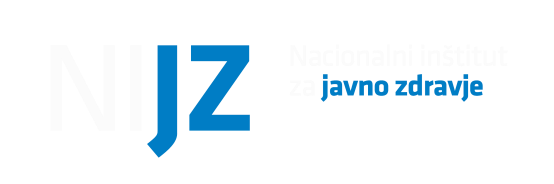 Protokol posodabljanja šifranta vrst zdravstvenih storitev (šifrant VZS)Ver 17.6.20222022Seznam kraticMZ – Ministrstvo za zdravjeNIJZ – Nacionalni inštitut za javno zdravjeRSK – Razširjeni strokovni kolegijSZD – Slovensko zdravniško društvoVZD – vrsta zdravstvene dejavnostiVZS – vrsta zdravstvene storitveZIRS – Zdravstveni inšpektorat Republike SlovenijeZZZS – Zavod za zdravstveno zavarovanje Republike SlovenijePripravili: (razvrstitev po abecednem vrstnem redu priimkov) Simon IndiharHajdi KosednarMarjeta KuharZdravko MaričTanja MetličarEva MurkoPetra NadragDenis PerkoMetka ZaletelDokument je bil pregledan in potrjen s strani Ministrstva za zdravje.Zaščita dokumenta© 2022 NIJZVse pravice pridržane. Reprodukcija po delih ali v celoti na kakršenkoli način in v kateremkoli mediju ni dovoljena brez pisnega dovoljenja avtorja. Kršitve se sankcionirajo v skladu z avtorsko pravno in kazensko zakonodajo.UVOD Šifrant vrst zdravstvenih storitev (v nadaljevanju šifrant VZS) je temeljni šifrant, ki ga uporabljamo za razvrščanje storitev v zdravstvu. Namen in uporaba šifranta VZS sta določena v Navodilih in pojasnilih pri uporabi šifranta VZS, objavljenih na spletni strani Nacionalnega inštituta za javno zdravje (NIJZ).Protokol določa postopek posodabljanja šifranta vrst zdravstvenih storitev (šifrant VZS) preko uvajanja novih in spreminjanja veljavnih šifer VZS z vključitvijo deležnikov v posamezne faze tega postopka.SODELUJOČI V POSTOPKU POSODABLJANJA ŠIFRANTA VZSPostopek posodabljanja šifranta VZS vodi delovna skupina NIJZ. Delovno skupino sestavljajo vsebinski, tehnični in operativni skrbnik šifranta VZS ter drugi člani. Vodi jo vsebinski skrbnik šifranta VZS. V postopku so poleg članov delovne skupine na NIJZ vključeni najvišji strokovni organi na posameznih medicinskih področjih, ki delujejo v okviru Ministrstva za zdravje (razširjeni strokovni kolegiji – RSK) in po potrebi sekcije in združenja pri Slovenskem zdravniškem društvu (SZD), Zavod za zdravstveno zavarovanje Slovenije (ZZZS), Ministrstvo za zdravje (MZ) in Zdravstveni inšpektorat Republike Slovenije (ZIRS). Priložen je seznam kontaktnih oseb v postopku posodabljanja šifranta VZS (Priloga 1).PERIODIKA, ROKIZainteresirani deležniki predloge in pripombe posredujejo kadarkoli. NIJZ predloge in pripombe za dopolnitev ali spremembe vsebine šifranta VZS sprejema najkasneje do 1.3. v tekočem letu za prvo posodabljanje ter najkasneje do 1.9. v tekočem letu za drugo posodabljanje šifranta VZS. Posodobljena verzija šifranta VZS stopi v veljavo najkasneje do 30.6. oziroma 31.12. v tekočem letu.Manjše posodobitve šifranta VSZ se za zagotavljanje nemotenega izvajanja zdravstvenih storitev lahko izvedejo izven navedenih rokov. DATUMSKE SPREMEMBE VELJAVNOSTI ŠIFRANTA VZSV posodobljeni verziji šifranta VZS so navedene vse datumske spremembe veljavnosti šifranta – datum uporabe in oznaka verzije šifranta VZS. OBJAVA ŠIFRANTA VZSPosodobljena verzija šifranta VZS je objavljena na spletni strani NIJZ: https://www.nijz.si/sl/podatki/sifrant-vrst-zdravstvenih-storitev-vzs in https://www.ezdrav.si.POSTOPEK DOPOLNJEVANJA IN SPREMINJANJA ŠIFRANTA VZSPrejem deležniških predlogov in pripombDeležniki (izvajalci zdravstvenih storitev, ponudniki informacijskih storitev, ZZZS, MZ, NIJZ, ZIRS, drugi predstavniki medicinske stroke itd.) posredujejo pisne predloge za spremembe ali dopolnitve šifranta VZS po elektronski pošti skrbniku šifranta NIJZ (vzs@nijz.si). Obrazec predloga za uvedbo nove in spremembo ali prenehanje veljavnosti obstoječe šifre VZS se objavi na spletni strani NIJZ. Vključuje vsebinske sklope, na podlagi katerih predlagatelj utemelji predlagane spremembe, hkrati pa omogoča umestitev šifre v zaledne informacijske sisteme in skladnost s povezanimi šifranti. Pri določanju novih šifer VZS morajo predlogi vsebovati naslednje vsebinske sklope:naziv šifre VZS;vsebinski opis VZS, iz katerega je razvidno, na katere postopke zdravljenja se nova šifra VZS nanaša;navedba vrste ali vrst zdravstvenih dejavnosti (VZD), v katerih se bo VZS izvajala (vključno s šifro in kratkim opisom, skladno s Pravilnikom o vrstah zdravstvene dejavnosti);navedba razloga ali razlogov za predlog nove šifre VZS (vključno s pojasnilom ali se enakega učinka ne da doseči s spremembo drugih parametrov določenih v posameznih poljih v šifrantu VZS:  starost, diagnoza ali spol, ki jih omogoča informacijski sistem ter obrazložitvijo, ali je predlog za novo šifro VZS posledica nove ali že uveljavljene metode diagnostike, zdravljenja, rehabilitacije, sistematike, preventive, ali gre le za razširitev le- te, oziroma navedba drugih razlogov);kratko pojasnilo za izvajalce zdravstvenih storitev o namenu uporabe nove šifre VZS;navedba vsebinsko sorodne šifre VZS, vključno z opisom bistvenih razlik med njima;raven in naziv izvajanja nove VZS (navedba izvajalca ter raven zdravstvene dejavnosti);kratek opis napotovalca — zdravniki primarne ravni zdravstvene dejavnosti (družinske medicine, pediater, zobozdravnik, ginekolog ali izbrani osebni oz. nadomestni zdravnik, ipd.) ali sekundarne/terciarne ravni zdravstvene dejavnosti;navedbo šifer storitev iz šifranta ZZZS, ki jih, skladno s pravili obračuna, predlagatelj uporablja za obračun aktivnosti opisanih pri predlaganem VZS; utemeljitev, ali bo za novo šifro VZS omogočeno eNaročanje;utemeljitev, ali bo nova šifra VZS predmet spremljanja čakalnih dob.Predlogi za spremembo oz. prenehanje veljavnosti obstoječe šifre VZS vsebujejo opise sledečih vsebinskih sklopov:naziv šifre VZS, ki se bo spremenila oz. prenehala veljati;navedba razloga za spremembo ali prenehanje veljavnosti obstoječe šifre VZS;kratko pojasnilo za izvajalce zdravstvenih storitev o namenu spreminjanja oziroma prenehanja veljavnosti obstoječe šifre VZS;navedba parametrov šifre VZS, ki se bodo spremenili; obrazložitev, v katero šifro VZS bo šifra VZS po prenehanju veljavnosti vključena oziroma navesti, da šifra VZS po prenehanju veljavnosti ne bo nadomeščena;pojasnilo, kako ravnati z ostalimi napotnicami ali termini po spremembi oz. prenehanju veljavnosti šifre VZS.Rok: Predlogi sprememb in dopolnitev šifranta VZS, ki bodo prispeli na NIJZ do 1.3. oz. do 1. 9. v tekočem letu, bodo ob ustrezni podpori stroke in deležnikov potrjeni ter vključeni v novo verzijo šifranta VZS, ki bo pričela veljati najkasneje do 30.6. v tekočem letu oz. 31.12. v tekočem letu.V primeru, da predlogi sprememb in dopolnitev šifranta VZS ne vsebujejo pojasnil na vsebinske sklope, določene v točki 6.1 tega Protokola, lahko vsebinski skrbnik šifranta VZS le-te zavrne oz. predlagatelje pozove na dopolnitev.Posredovanje predlogov RSK in/ali strokovnim združenjemVsebinski skrbnik na podlagi prejetih predlogov sprememb oz. dopolnitev šifranta VZS oblikuje tehnično preoblikovana strokovna vprašanja, ki jih dvakrat letno posreduje v presojo predsednicam ali predsednikom ustreznih RSK in po potrebi predsednicam ali predsednikom ustreznih sekcij in združenj SZD (Prilogi 2 in 3). V primeru splošnih vprašanj in pripomb o šifrah in šifrantu VZS se te kontaktnim osebam iz točke 2 posreduje v razpravo kadarkoli.Rok: Predlogi sprememb in dopolnitev, ki se bodo posredovali na NIJZ do 1.3. oz. do 1.9. v tekočem letu, bodo posredovani ustreznim RSK ter po potrebi sekcijam in združenjem SZD do 15.3. oz. 15.9. v tekočem letu.Oblikovanje stališč RSK in strokovnih združenj glede predlogovVsebinski skrbnik na predlagane nove ali spremembe/prenehanje veljavnosti obstoječih šifer VZS prejme stališča in pripombe posameznih RSK in morebiti sekcij ali združenj SZD ter drugih kontaktnih oseb iz točke 6.2. Zavrnjene predloge ali pripombe RSK in morebiti sekcije ali združenja SZD ter druge kontaktne osebe ustrezno argumentirajo z dopisom vsebinskemu skrbniku ali na vzs@nijz.si. Vsebinski skrbnik obvesti predlagatelje predlogov in pripomb v roku 1 tedna po prejemu zavrnjenih predlogov in pripomb.Rok: NIJZ prejme predloge in pripombe RSK najkasneje do 31.3. oz. 30.9. v tekočem letu. V primeru, da stališča ali pripombe RSK in morebiti sekcij ali združenj SZD ne bodo posredovane, se smatra, da RSK in sekcije ali združenja SZD nimajo stališč ali pripomb oziroma, da se s predlogi sprememb in dopolnitev šifranta VZS strinjajo.Posredovanje potrjenih predlogov in pripomb ZZZSNIJZ potrjene predloge s strani RSK in morebiti sekcij ali združenj SZD dvakrat letno posreduje ZZZS z namenom uskladitve šifre VZS s šiframi storitev ZZZS, ki se uporabljajo za obračun zdravstvenih storitev, in sicer:šifro in naziv VZS; vsebinski opis VZS, iz katerega je razvidno, na katere postopke zdravljenja se nova šifra VZS nanaša;navedba vrste ali vrst zdravstvenih dejavnosti (VZD), v katerih se bo VZS izvajala (vključno s šifro in kratkim opisom, skladno s Pravilnikom o vrstah zdravstvene dejavnosti);navedbo šifer storitev iz šifranta ZZZS, ki jih, skladno s pravili obračuna, predlagatelj uporablja za obračun postopkov zdravljenja opisanih pri predlaganem VZS. Šifre VZS, ki so vzpostavljene za izvajanje nalog nacionalne zdravstvene statistike, niso predmet usklajevanja z ZZZS.Rok: Potrjeni predlogi s strani RSK in morebiti sekcij ali združenj SZD bodo posredovani na ZZZS do 15.4. oz. 15.10. v tekočem letu.Oblikovanje stališč ZZZS glede predlogovNIJZ pripombe in stališča ZZZS posreduje RSK in morebiti sekcijam ali združenjem SZD v presojo v roku 1 tedna po prejemu pripomb in stališč. Rok: ZZZS stališča in pripombe na predloge, posredovane s strani NIJZ do 15.4. oz. 15.10. v tekočem letu, posreduje na NIJZ najkasneje do 30.4. oz. 31.10. v tekočem letu. V primeru, da ZZZS pripomb in stališč ne posreduje, se smatra, da pripomb in stališč nima oz. da se s predlogi sprememb in dopolnitev šifranta VZS strinja.V primeru prejetih pripomb in stališč ZZZS, NIJZ zaprosi RSK in morebiti sekcije ali združenja SZD za stališče, ki ga pričakuje do 7.5. oz. 7.11. v tekočem letu.V kolikor odgovora RSK in sekcij ali združenj SZD v določenem roku ni, se smatra, da RSK in sekcije ali združenja SZD nimajo pripomb oz. da se s predlogi sprememb in dopolnitev strinjajo. V nasprotnem primeru se uskladitev stališč RSK in morebiti sekcij ali združenj SZD ter ZZZS pričakuje do 15.5. oz. 15.11. v tekočem letu.Priprava posodobljene verzije šifranta VZSNIJZ na podlagi sprejetih predlogov in pripomb s strani RSK in morebiti sekcij ali združenj SZD ter ZZZS pripravi posodobljeno verzijo šifranta VZS, ki ga v seznanitev posreduje kontaktnim osebam, navedenim v točki 2 tega Protokola.Kontaktna oseba na MZ posodobljeno verzijo šifranta VZS potrdi ali dopolni v roku 10 dni.Rok: Kontaktna oseba MZ posodobljeno verzijo šifranta VZS prejme do 20.5. oz. 20.11., jo potrdi oz. dopolni in posreduje na NIJZ najkasneje do 30.5. oz. do 30. 11. v tekočem letu. V primeru, da MZ ne poda mnenja oz. predlogov za izboljšave, se smatra, da nima pripomb oz. da se s posodobljeno verzijo šifranta VZS strinja. Po dopolnitvi se posodobljena verzija šifranta VZS lahko posreduje kontaktni osebi MZ v dokončno potrditev.Potrditev posodobljene verzije šifranta VZSKontaktna oseba MZ po potrditvi posodobljene verzije šifranta VZS tega posreduje vsebinskemu skrbniku šifranta VZS na NIJZ. Rok: Čistopis posodobljene verzije šifranta VZS stopi v veljavo 30.6. oz.  31.12. v tekočem letu.Posodobljena verzija šifranta VZSPosodobljena verzija šifranta VZS se začne uporabljati z objavo šifranta na spletni strani NIJZ in eZdravja (eNaročanje, SZBO, itn.) po postopku, kot je določen v tem Protokolu.Spremljanje uporabe šifranta VZSOperativni skrbnik šifranta VZS enkrat letno, po 1.1., spremlja uporabo obstoječih šifer VZS (npr. ali izvajalci izdajajo e-Napotnice na nove in stare šifre VZS, ali je na nacionalni ravni več kot 100 pacientov čakajočih na zdravstvene storitve, ki jih določa neka VZS, itd.). V primeru šifre VZS, ki se v praksi ne uporablja, se po predhodnem posvetu z deležniki (NIJZ, ZZZS, MZ, RSK, strokovna združenja, ZIRS) predlaga prenehanje veljavnosti šifre VZS oz. poda predlog za njeno vključitev v eno izmed obstoječih šifer VZS.Ravnanje s preostalimi napotnicami in termini šifre VZS s prenehano veljavnostjo ali vključitvijo v drugo šifro VZS, ki je predmet eNaročanjaOb prenehanju veljavnosti ali vključitvi šifre VZS v drugo šifro VZS, ki je predmet eNaročanja, NIJZ preveri, ali obstajajo preostale napotnice in čakajoči bolniki za takšne šifre VZS. NIJZ dobljene podatke posreduje RSK in/ali strokovnim združenjem ter predlagateljem spremembe. Ti pojasnijo, kaj je potrebno narediti s preostalimi napotnicami in čakajočimi bolniki.Ravnanje v primeru nujnih in sistemskih posodobitev šifranta VZS V primeru nujnih in sistemskih posodobitev šifranta VZS se predlogov ne posreduje RSK, SZD, MZ in ZZZS. Nujne oziroma sistemske posodobitve šifranta VZS se opravijo v primeru naknadno ugotovljenih netočnih podatkov ali drugih pomanjkljivosti parametrov posamezne ali več šifer VZS, zavihkov šifranta VZS, podvajanj šifer VZS in drugih nepravilnosti ter v primeru nujne uvedbe šifre VZS, ki že ima povezane šifre VZD in ZZZS. Spremembe so potrebne zaradi sistemskih posodobitev za ustrezno uporabo šifre VZS oziroma šifranta VZS.OBJAVA IN SPREMINJANJE PROTOKOLAProtokol je dostopen na spletni strani NIJZ. NIJZ o morebitnih spremembah protokola obvesti MZ, ZZZS in ZIRS. Priložena je shema protokola (Priloga 3).Priloga 1: Seznam kontaktnih oseb v postopku posodabljanja šifranta VZSDelovna skupina Nacionalnega inštituta za javno zdravje (NIJZ)Elektronski naslov za posredovanje predlogov za spremembe in dopolnitve šifranta VZS: NIJZ (vzs@nijz.si)Vsebinski skrbnik šifranta: Denis Perko (denis.perko@nijz.si)Tehnični skrbnik šifranta: Tanja Metličar (tanja.metlicar@nijz.si)Operativni skrbnik šifranta - eNaročanje: Simon Indihar (simon.indihar@nijz.si)Ministrstvo za zdravje (MZ): (gp.mz@gov.si)Zavod za zdravstveno zavarovanje (ZZZS) (di@zzzs.si) Zdravstveni inšpektorat Republike Slovenije (ZIRS): Vera Ovsenek (vera.ovsenek@gov.si) Razširjeni strokovni kolegiji (RSK) in strokovna združenja (seznama v Prilogi 2 in 3)Priloga 2: Seznam predsednic in predsednikov razširjenih strokovnih kolegijev s kontaktnimi podatki za leto 2022 (preneseno s spletni strani MZ).Priloga 3: Seznam kontaktov predsednikov strokovnih področij Slovenskega zdravniškega društva za leto 2022.Priloga 4: Shematski prikaz protokola.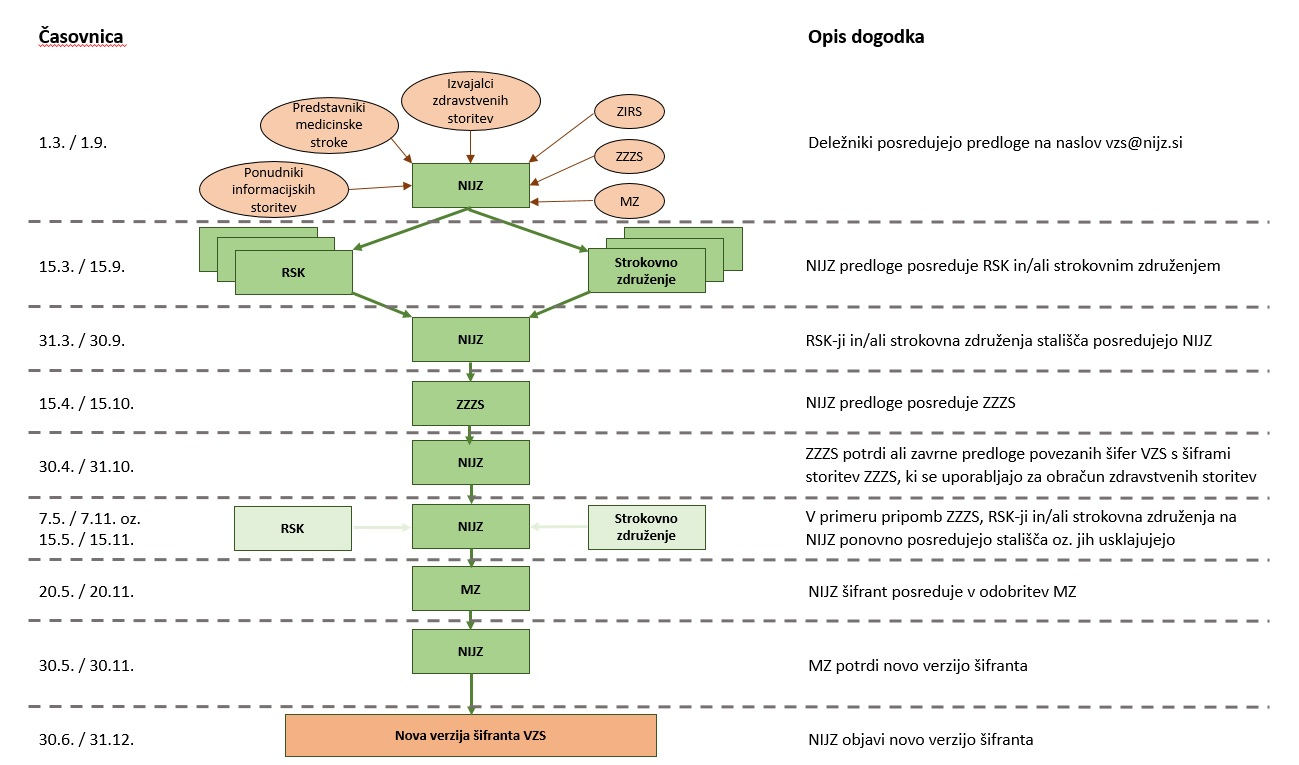 Seznam razširjenih strokovnih kolegijevSeznam razširjenih strokovnih kolegijevSeznam razširjenih strokovnih kolegijevSeznam razširjenih strokovnih kolegijevSeznam razširjenih strokovnih kolegijevSeznam razširjenih strokovnih kolegijevRSKPredsednik / predsednicaKontaktni podatkiUlicaKrajkontaktRSK internističnih strokprof. dr. Zlatko FrasUKC LjubljanaZaloška 71000 Ljubljanazlatko.fras@kclj.siRSK za infektologijoasist. mag. Božena Kotnik Kevorkijan, dr. med. UKC MariborLjubljanska 52000 Mariborbozena.KotnikKevorkijan@ukc-mb.siRSK kirurških strokas. dr, GregorNorčič, dr. med.UKC LjubljanaZaloška 71000 Ljubljanagregor.norcic@kclj.siRSK za nevrologijoIzr. prof. dr. Janja Pretnar Oblak, dr. med.UKC Ljubljana, Nevrološka klinikaZaloška 21000 Ljubljanajanja.pretnar@kclj.siRSK za pediatrijoizr. prof. dr. Nataša BratinaUKC Ljubljana, Pediatrična klinikaBohoričeva 201000 Ljubljananatasa.bratina@mf.uni-lj.si Nadomestni kontakt:alenka.lipovec@kclj.siRSK za ginekologijo in porodništvodoc. dr. Tanja Premru SršenGinekološka klinika UKC LjubljanaŠlajmerjeva 31000 Ljubljanatanja.premru@guest.arnes.si Nadomestni kontakt:natasa.petkovsek@mf.uni-lj.siRSK za ortopedijoprof. dr. Matjaž VogrinLjubljanska 52000 Maribormatjaz.vogrin@ukc-mb.siRSK za otorinolaringologijoizr. prof. dr. Janez RebolUKC MariborLjubljanska 52000 Mariborjanez.rebol@ukc-mb.siRSK za psihiatrijoprof. dr. Blanka Kores PlesničarUniverzitetna psihiatrična klinika LjubljanaStudenec 481260 Ljubljana Poljeblanka.kores@psih-klinika.siRSK za oftalmologijoProf. dr. Mojca Globočnik Petrovič, dr. med.UKC Ljubljana, Očesna klinikaGrablovičeva 461000 Ljubljanamojca.globocnik@kclj.siNadomestni: mirjam.mavec@kclj.siRSK za onkologijoprof. dr. Barbara Jezeršek Novaković, dr. med.Onkološki inštitut LjubljanaZaloška 21000 Ljubljanabjezersek@onko-i.siRSK za dermatovenerologijodoc. dr. Katarina Trčko, dr. med.,UKC Ljubljana, Dermatovenerološka klinikaZaloška 21000 Ljubljanakatarina.trcko@gmail.comRSK za zobozdravstvodr. Rok Kosem, dr. dent. med., spec.,UKC LjubljanaZaloška  71000 Ljubljanarok.kosem@kclj.siRSK za anesteziologijo in reanimat. ter periop. int. terapijoProf. dr. Tatjana Stopar Pintarič, dr. med, DEAAUKC Ljubljana, KO za anesteziologijo in intenzivno terapijo operativnih strokZaloška 71000 Ljubljanatatjana.stopar.pintaric@kclj.siRSK za radiologijoizr. prof. dr. Katarina Šurlan PopovićUKC LjubljanaZaloška  71000 Ljubljanakatarina.surlan-popovic@mf.uni-lj.siRSK za družinsko medicinoprof. dr. Danica Rotar Pavlič, dr. med.,   Združenje zdravnikov družinske medicine Slovenskega zdravsniškega društvaNova pot 51351 Brezovica pri Ljubljandanica.rotar@gmail.comRSK za javno zdravjeprof. dr. Vesna Zadnik    Katedra za Javno zdravje Medicinske fakultete univerze v LjubljaniVrazov trg 21000 Ljubljanavzadnik@onko-i.siRSK za fizikalno in rehabilitacijsko medicinoprof. dr. Helena Burger, dr. med.URI RS SočaLinhartova 511000 Ljubljanahelena.burger@ir-rs.siRSK za patologijo in sodno medicinoprof.dr. Boštjan LuzarInštitut za patologijo Medicinske fakultete Univerze v LjubljaniKorytkova ul. 21000 Ljubljanabostjan.luzer@mf.uni-lj.siRSK za medicino dela, prometa in športa Metoda Dodić FikfakUKC LjubljanaZaloška 71000 Ljubljanametoda.dodicfikfak@kclj.siRSK za laboratorijsko medicino - medicinsko biokemijoprof.dr. Janja Marc   UKC LjubljanaZaloška 71000 Ljubljanajanja.marc@ffa.uni-lj.siRSK za mikrobiologijo in imunologijoNI DOLOČENORSK za zdravstveno in babiško negoJože Prestor ZD KranjGosposvetska ulica 104000 Kranjjoze.prestor@zd-kranj.siRSK za klinično psihologijomag. Anica Prosnik Domjan UKC MariborLjubljanska 52000 Mariboranica.prosnik@gmail.comRSK za lekarniško farmacijoIzr. prof. dr. Mojca Kerec Kos, mag. farm. Lekarniška zbornica SlovenijeVojkova 481000 Ljubljanamojca.kerec-kos@ffa.uni-lj.siRSK za transplantacijodr. Ivan KneževičUKC LjubljanaZaloška 71000 Ljubljanaivan.knezevic@kclj.siRSK za intenzivno medicinoNI DOLOČENORSK za področje nuklearne medicineprof. dr. Simona GaberščekUKC Ljubljana, Klinika za nuklearno medicinoZaloška 71525 Ljubljanasimona.gaberscek@kclj.siRSK za transfuzijsko medicinoMag. Marjeta Maček KvankaZavod RS za transfuzijsko medicinoŠlajmerjeva 61000 Ljubljanamarjeta.macek@ztm.siRSK za paliativno oskrbodoc. dr. Blaž Koritnik, dr. medUKC LjubljanaZaloška 71000 Ljubljanablaz.koritnik@kclj.siRSK za urgentno medicino dr. Gregor Prosen, dr.med.,UKC MariborLjubljanska 52000 Maribor gregorprosen@gmail.comRSK za področje socialnega dela v zdr. dejavnostiNataša UrankerUKC LjubljanaZaloška 21000 Ljubljananatasa.uranker@kclj.siRSK za maksilofacialno in oralno kirurgijoDoc.dr. Aleš Vesnaver, dr. med.UKC Ljubljana,Klinični oddelek za maksilofacialno in oralno kirurgijo Zaloška 21000 Ljubljanaales.vesnaver@gmail.comRSK za fizioterapijoPetra Dovč, dipl. fiziot.URI RS SočaLinhartova 511000 Ljubljanapetra.dovc@kclj.siRSK za medicinsko genetikodoc. dr. Karin WritzlUKC LjubljanaZaloška 71000 Ljubljanakarinwritzl@gmail.comRSK za urologijoprim. doc. dr. Dejan Bratuš, dr. med.UKC MariborLjubljanska 52000 Maribordejan.bratus@ukc-mb.siRSK za otroško in mladostniško psihiatrijodr. Jerneja MačekUKC LjubljanaZaloška 71000 Ljubljanajerneja.macek@kclj.siRSK za delovno terapijodr. Lea ŠucURI RS SočaLinhartova 511000 Ljubljanalea.suc@ir-rs.siRSK za klinično prehranodr. Nada Rotovnik KozjekOnkološki inštitut LjubljanaZaloška 21000 LjubljanaNKozjek@onko-i.siSeznam strokovnih združenj in določenih sekcij Slovenskega zdravniškega društvaSeznam strokovnih združenj in določenih sekcij Slovenskega zdravniškega društvaSeznam strokovnih združenj in določenih sekcij Slovenskega zdravniškega društvaSeznam strokovnih združenj in določenih sekcij Slovenskega zdravniškega društvaSeznam strokovnih združenj in določenih sekcij Slovenskega zdravniškega društvaSeznam strokovnih združenj in določenih sekcij Slovenskega zdravniškega društvaStrokovno združenjePredsednik / predsednicaKontaktni podatkiUlicaKrajkontaktZdruženje zdravnikov družinske medicineprim. asist. dr. Aleksander Stepanović, dr. medZD Škofja LokaStara cesta 10
4220 Škofja Lokasa8@zd-loka.siZdruženje ginekologov in porodničarjev Slovenijeprof. dr. Adolf Lukanovič, dr. med.Ginekološka klinika
Šlajmerjeva ulica 3
1525 Ljubljanaadolf.lukanovic@guest.arnes.siStomatološka sekcijaprim. Matej Leskošek, dr. dent. med.ZD VrhnikaLošča 11360 Vrhnikastomatoloska-sekcija.szd@ordinacija.netZdruženje za pediatrijoas. dr. Matjaž Homšak, dr. med.Zasebna ambulanta - Moj pediater Matjaž HomšakMaistrova ulica 222230 Lenart v Slovenskih goricahmojpediater@gmail.comZdruženje internistovprim. mag. Primož Vidali, dr. med.Združenje internistov SZDDunajska cesta 162
1000 Ljubljanapvidali@siol.netZdruženje kirurgov Slovenijeprof. dr. Anton Crnjac, dr. medUKC MariborLjubljanska 52000 Mariboranton.crnjac@ukc-mb.si Združenje nevrologov SlovenijeIzr. prof. dr. Uroš Rot, dr. med.Klinični oddelek za bolezni živčevja, Nevrološka klinika UKC LjubljanaZaloška cesta 21000 Ljubljanauros.rot@kclj.siZdruženje psihiatrovprof. dr. Peter Pregelj, dr. med.Pregelj, Psihiatrično svetovanje d.o.o.Cesta v Mestni log 551000 Ljubljanapsih-ambulanta.murgle@siol.net, peter.pregelj@psih-klinika.siZdruženje za anesteziologijo in intenzivno medicinoMarko Zdravković, dr. med.UKC MariborLjubljanska 52000 Maribormarko.zdravkovic@ukc-mb.si Združenje za infektologijoprof. dr. Matjaž Jereb, dr. med.Klinika za infekcijske bolezni in vročinska stanja, UKC LjubljanaJapljeva 21000 Ljubljanamatjaz.jereb@kclj.siZdruženje za radioterapijo in onkologijoasist. dr. Barbara Šegedin, dr. med.Oddelek za brahiradioterapijo, Onkološki inštitut LjubljanaZaloška cesta 21000 Ljubljanabsegedin@onko-i.siZdruženje ortopedovprof. dr. Blaž Mavčič, dr. med.Ortopedska klinika, UKC LjubljanaZaloška cesta 21000 Ljubljanablaz.mavcic@kclj.siZdruženje radiologovdoc. dr. Maja Marolt Mušič, dr. med.Oddelek za radiologijo, Onkološki inštitut LjubljanaZaloška cesta 21000 Ljubljanammusic@onko-i.siZdruženje za nuklearno medicinodr. Simona Gaberšček, dr. med.Klinika za nuklearno medicino, UKC LjubljanaZaloška cesta 21000 Ljubljanasimona.gabršček@kclj.siSlovensko združenje za zavarovalniško medicinodoc. dr. Miran Vrabl, dr. med.Medicinsko izvedenstvo, svetovanje, zastopanjeMariborska cesta 112250 Ptujmiran.vrabl@zav-mb.siZdruženje za patologijo in sodno medicinodoc. dr. Jera Jeruc, dr. med.Inštitut za patologijo, Medicinska fakultetaKorytkova 21000 Ljubljanajera.jeruc@mf.uni-lj.siZdruženje slovenskih dermatovenerologovprof. dr. Jovan Miljković, dr. med.Oddelek za kožne in spolne bolezni, UKC MariborLjubljanska ulica 52000 MariborJovan.miljkovic@ukc-mb.siZdruženje za medicino dela, prometa in športaasist. Davor Denkovski, dr. med.ZAPLikozarjeva 31000 Ljubljanainfo@zap.siZdruženje za fizikalno in rehabilitacijsko medicinomag. Klemen Grabljevec, dr. med.URI SočaLinhartova ulica 511000 Ljubljanaklemen.grabljevec@ir-rs.siZdruženje otorinolaringologov Slovenijedoc. dr. Aleksandar Aničin, dr. med. Klinika za otorinolaringologijo in cervikofacialno kirurgijo, UKC LjubljanaZaloška cesta 21000 Ljubljanaaleksandar.anicin@kclj.siZdruženje oftalmologov Slovenijedoc. dr. Nataša Vidović Valentinčič, dr. med.Medicinska fakulteta Univerze v LjubljaniZaloška 71000 Ljubljananatasa.vidovicvalentincic@mf.uni-lj.siSlovensko združenje za intenzivno medicinoprof. dr. Matjaž Jereb, dr. med.Klinika za infekcijske bolezni in vročinska stanja, UKC LjubljanaJapljeva 21000 Ljubljanamatjaz.jereb@kclj.siSlovensko združenje za transplantacijoasist. Valentin Sojar, dr. med.IATROSParmova 51b1000 Ljubljanainfo@iatros.si Združenje za medicinsko genetikodoc. dr. Luca Lovrečic, dr. med., univ. dipl. biol.Klinični inštitut za medicinsko genetiko, Ginekološka klinika, UKC LjubljanaŠlajmerjeva ulica 41000 Ljubljanakarin.writzl@kclj.si, karinwritzl@gmail.comZdruženje za maksilofacialno in oralno kirurgijoasist. Miha Kočar, dr. dent. med.UKC LjubljanaZaloška cesta 21000 Ljubljanamihakocar@yahoo.com, miha.kocar@kclj.siSlovensko združenje paliativne medicineMaja Ebert Moltara, dr. med.Paliativna oskrba, Onkološki inštitut LjubljanaZaloška cesta 21000 Ljubljanamebert@onko-i.siSlovensko združenje za geriatrično medicinomag. Gregor Veninšek, dr. med.Center za geriatrično medicino, UKC LjubljanaZaloška cesta 21000 Ljubljanagregor.veninsek@kclj.siSlovensko združenje za klinično prehranoasist. dr. Milena Blaž Kovač, dr. med.Zdravstveni dom Ljubljana, Enota ŠiškaDerčeva ulica 51000 Ljubljanamilena.blaz-kovac@zd-lj.siZdruženje za transfuzijsko medicinoIrena Kramar, dr. med.Zavod RS za transfuzijsko medicino LjubljanaŠlajmerjeva 61000 Ljubljanairena.kramar@ztm.si